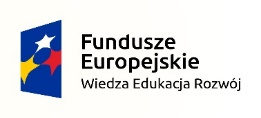 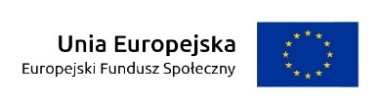 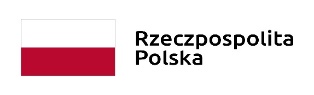 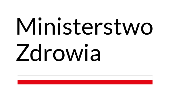 Załącznik nr 4 do WSZ-EP-11/ZO/2023Wykaz osób skierowanych przez Wykonawcę do realizacji ZamówieniaSkładając ofertę w postępowaniu o udzielenie Zamówienia na zadanie pod nazwą:„Zaprojektowanie i wdrożenie dostępnej strony internetowej Wojewódzkiego Szpitala Zespolonego  im dr. Romana Ostrzyckiego w Koninie zgodnej z obowiązującym standardem WCAG 2.1 na poziomie AA”  Ja(My) niżej podpisany(i), reprezentując(y) firmę, której nazwa jest wskazana w pieczęci nagłówkowej, jako upoważniony(eni) na piśmie lub wpisany(i) w odpowiednich dokumentach rejestrowych, w imieniu reprezentowanej przez(e) mnie(nas) firmy oświadczam(y), że do realizacji zamówienia publicznego skierujemy poniższe osoby:* wpisać podstawę dysponowania, np. umowa o pracę, umowa zlecenie, umowa o współpracy, umowa cywilnoprawna, dysponowanie na podstawie art. 118 ustawy Pzp. – czyli osobami innych podmiotów. Z wykazu musi wynikać, że Wykonawca spełnia warunek postawiony przez Zamawiającego w Zapytaniu Ofertowym WSz-EP-11/ZO/2023 w roz.  IV pkt 2UWAGA: Zamawiający dopuszcza pełnienie jednocześnie dwóch różnych ról przez jedną osobę wyłącznie w zakresie następujących obszarów kompetencji.  ………………………………, dnia …………………………………Formularz podpisany elektronicznieLp.Imię i nazwiskoKwalifikacje zawodowe, uprawnienia, doświadczenie i wykształcenieZakres wykonywanych czynnościInformacja 
o podstawie dysponowania tymi osobami*123456